VENICUT57GR  ТРИКОТАЖНЫЕ ПЕРЧАТКИ С НИТРИЛОВЫМ ПОКРЫТИЕМ 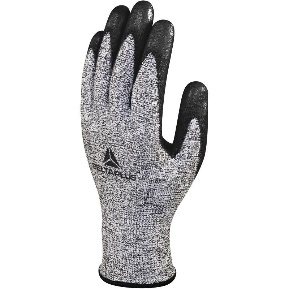 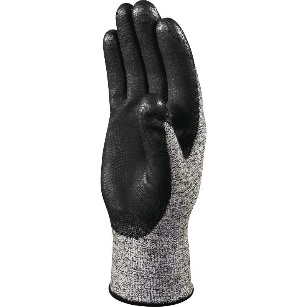 Цвет: серый/черныйРазмер: 07/08/09/10СПЕЦИФИКАЦИЯПерчатки трикотажные бесшовные с эластичной манжетой с нитриловым покрытием. Максимальная устойчивость к истиранию, разрывам, проколам. Высокая устойчивость к порезам.Основа: высококачественное полиэтиленовое волокно ECONOCUT®. Размер стежка 13.Покрытие: нитрил. Покрытие частичное: на ладонной части и напалках с тыльной   стороныТехнические характеристики EN388: 4 Х 4 4 DУстойчивость к истиранию – 4 (максимальная)Устойчивость к порезам  – D (очень высокая)Устойчивость к разрывам – 4 (максимальная)Устойчивость к проколам – 4 (максимальная)ОСНОВНЫЕ ПРЕИМУЩЕСТВА ТОВАРА ДЛЯ ПОЛЬЗОВАТЕЛЯНедорогой тип волокна материала основы -  доступная ценаВ упаковке – 3 пары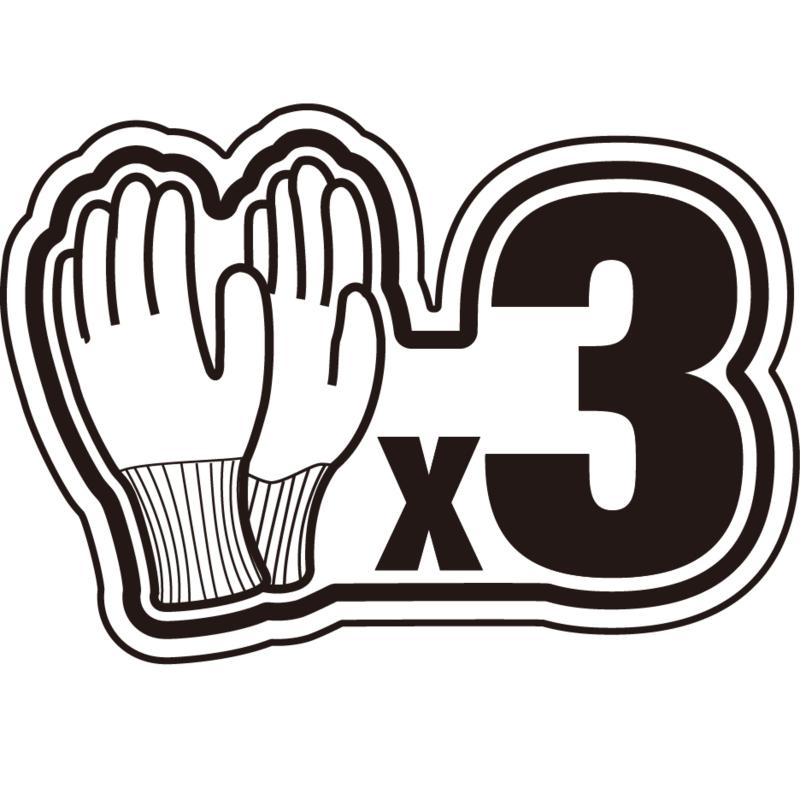 